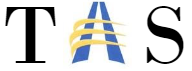 Tyler Adventist SchoolPARENT AND STUDENT PLEDGE OFCOOPERATION, SUPPORT, AND RESPONSIBILITYStatement of Collaboration and Respectfulness	Providing a safe and orderly environment for learning is a recognized hallmark of quality schools. In addition to offering academic excellence in a Christian atmosphere, TAS is also appreciated for its strict policies regarding respectfulness and nonviolence. Students and parents are therefore asked to sign a pledge of support and collaboration as part of the school registration process.	Students enrolled at TAS can be assured that they will not have to endure fighting, bullying, threats, cruel teasing, inappropriate touching, or any other deliberate acts of aggression or harassment that cause them physical or emotional discomfort. Because TAS is committed to providing an environment where Christian character is developed and valued, any acts that belittle any fellow human being will not be tolerated. Conflict resolution is introduced as early as Kindergarten in order to prevent students from resorting to disrespect or violence as a pattern for problem solving. Anyone engaging in deliberate acts of aggression or harassment against others may be asked to seek enrollment elsewhere.TAS upholds four principles, which form the foundation for the school’s standard of conduct:I must respect and reverence God and all things sacred.I must respect myself.I must respect and protect others.I must respect and protect time and property.Parents should function as partners in the education process along with teachers and administrators to work together to create the best possible school. This partnership must include mutual trust, continued open communication and collaboration, with a concerted focus on the best interest of the child.What parents can expect from teachers at TASWe will treat your child with dignity and respect.We will encourage your child to strive for excellenceWe will conduct a daily devotional period designed to encourage a friendship between your child and Jesus.We will hold your child accountable for his/her behavior and his/her responsibilitiesWe will respond quickly to your questions and concernsWe will preserve and nurture self-esteemWe will respond to your child’s academic, emotional, social, and physical needs with loving care to the best of our abilityWe will grade student work promptly ad maintain a current record of your child’s progressWe will not embarrass your child or make him/her feel “put down”We will provide an academic program that will help your child feel successful and prepare him/her to be successfulWe will regularly communicate with parents. Parents can send messages to the teachers.What teachers expect from parents at TASYour child will come to school on time having had breakfast and adequate restYour child will have been taught to use only appropriate and clean languageYour child’s entertainment will be screened by an adultYour child will be kept at home when illYour child will come to school dressed appropriately according to the dress code.You will help your child with homework assignmentsYou will treat your child’s teacher with respect and uphold him/her to your child and go directly to the teacher with any concernYou will support the school’s philosophy of educationPARENT’S PLEDGEI realize that attending Tyler Adventist School is a privilege and not a right.I have read the Student HandbookI have read the statement of respectfulness and collaboration adopted by this school and understand that meeting its requirements is a condition of continued enrollment at TAS.I pledge to abide by the policies established by the school, including those mentioned in the Student Handbook; to support the administration, staff, and the school in general; and to cooperate with the administration and staff in regards to the rules, regulations, and procedures established by the school.I accept responsibility for my child to follow the rules, regulations, and procedures of the school.Parent/Guardian Signature __________________________________ Date ______________Parent/Guardian Signature __________________________________ Date ______________STUDENT’S PLEDGEI realize that attending Tyler Adventist School is a privilege and not a right.I have read the Student Handbook.I have read the statement of respectfulness and collaboration adopted by this school and understand that meeting its requirements is a condition of continued enrollment at TAS.I pledge to abide by the policies established by the school, including those mentioned in the Student Handbook; to follow the rules, regulations, and procedures of the school; to respect the authority of the administration and staff; and to cooperate with the administration and staff. I accept responsibility for following the rules, regulations, and procedures of the school.Student Signature _______________________________________________ Date __________________